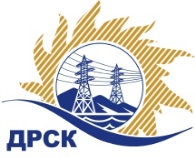 Акционерное Общество«Дальневосточная распределительная сетевая  компания»ПРОТОКОЛ № 2074/ПрУ-Рзаседания Закупочной комиссии по рассмотрению заявок по открытому запросу предложений на право заключения договора на выполнение работ «Выполнение работ по уточнению границ земельных участков под ПС 110/35, МП кВ в Хабаровском крае», закупка 222  р. 9 ГКПЗ 2018ПРИСУТСТВОВАЛИ:  члены постоянно действующей Закупочной комиссии 1-го уровня АО «ДРСК».ВОПРОСЫ, ВЫНОСИМЫЕ НА РАССМОТРЕНИЕ ЗАКУПОЧНОЙ КОМИССИИ: О  рассмотрении результатов оценки заявок УчастниковО признании заявок соответствующими условиям Документации о закупкеО предварительной ранжировке заявок.О проведении переторжкиРЕШИЛИ:По вопросу № 1Признать объем полученной информации достаточным для принятия решения.Утвердить цены, полученные на процедуре вскрытия конвертов с заявками участников открытого запроса предложений.По вопросу № 2Признать заявки  ООО "Хабаровскремпроект" ИНН/КПП 2723176497/272301001 ОГРН 1142723007305; ООО  "БИРОБИДЖАНСКОЕ ЗЕМЛЕУСТРОИТЕЛЬНОЕ ПРЕДПРИЯТИЕ" ИНН/КПП 7901536199/790101001 ОГРН 1107901000624; ООО «ЭЛЬГРАНД» ИНН/КПП 2722090977/272201001 ОГРН 1172724011074; АО "Дальневосточное аэрогеодезическое предприятие" ИНН/КПП 2721196138/272101001 ОГРН 1122721010334; КГБУ «Хабаровский краевой центр государственной кадастровой оценки и учета недвижимости» ИНН/КПП 2724221777/272401001 ОГРН 1172724014792; ООО "ЭНЕРГОРЕГИОН" 
ИНН/КПП 2540203680/254001001 ОГРН 1142540005420 соответствующими условиям Документации о закупке и принять их к дальнейшему рассмотрению.По вопросу № 3Утвердить предварительную ранжировку заявок Участников:По вопросу № 4Провести переторжку. Допустить к участию в переторжке заявки следующих участников ООО "Хабаровскремпроект" ИНН/КПП 2723176497/272301001 ОГРН 1142723007305; ООО  "БИРОБИДЖАНСКОЕ ЗЕМЛЕУСТРОИТЕЛЬНОЕ ПРЕДПРИЯТИЕ" ИНН/КПП 7901536199/790101001 ОГРН 1107901000624; ООО «ЭЛЬГРАНД» ИНН/КПП 2722090977/272201001 ОГРН 1172724011074; АО "Дальневосточное аэрогеодезическое предприятие" ИНН/КПП 2721196138/272101001 ОГРН 1122721010334; КГБУ «Хабаровский краевой центр государственной кадастровой оценки и учета недвижимости» ИНН/КПП 2724221777/272401001 ОГРН 1172724014792; ООО "ЭНЕРГОРЕГИОН" ИНН/КПП 2540203680/254001001 ОГРН 1142540005420.Определить форму переторжки: заочная.Назначить переторжку на 25.01.2017 в 14:00 час. (благовещенского времени).Место проведения переторжки: ЭТП  по адресу: https://rushydro.roseltorg.ruОтветственному секретарю Закупочной комиссии уведомить участников, приглашенных к участию в переторжке, о принятом комиссией решенииИсп. Коротаева Т.В.Тел. (4162) 397-205г. Благовещенск«23» января  2018№Наименование участника  Цена заявки на участие в закупке1ООО "Хабаровскремпроект" 
ИНН/КПП 2723176497/272301001 
ОГРН 11427230073052 500 000.00 руб. без учета НДСНДС не предусмотрен2ООО  "БИРОБИДЖАНСКОЕ ЗЕМЛЕУСТРОИТЕЛЬНОЕ ПРЕДПРИЯТИЕ" 
ИНН/КПП 7901536199/790101001 
ОГРН 11079010006242 000 000.00 руб. без учета НДСНДС не предусмотрен3ООО «ЭЛЬГРАНД» 
ИНН/КПП 2722090977/272201001 
ОГРН 11727240110741 525 423.73 руб. без учета НДС1 800 000.00 руб. с учетом НДС4АО "Дальневосточное аэрогеодезическое предприятие" 
ИНН/КПП 2721196138/272101001 
ОГРН 11227210103341 704 929.00 руб. без учета НДС2 011 816.22 руб. с учетом НДС5КГБУ «Хабаровский краевой центр государственной кадастровой оценки и учета недвижимости» 
ИНН/КПП 2724221777/272401001 
ОГРН 11727240147921 650 000.00 руб. без учета НДС1 947 000.00 руб. с учетом НДС6ООО "ЭНЕРГОРЕГИОН" 
ИНН/КПП 2540203680/254001001 
ОГРН 11425400054202 354 765.49 руб. без учета НДС2 778 623.28 руб. с учетом НДСМесто в предварительной ранжировкеНаименование участника и его адресЦена заявки на участие в закупке без НДС, руб.Оценка предпочтительности заявки1 местоООО «ЭЛЬГРАНД» 
ИНН/КПП 2722090977/272201001 
ОГРН 11727240110741 525 423.732,052 местоКГБУ «Хабаровский краевой центр государственной кадастровой оценки и учета недвижимости» 
ИНН/КПП 2724221777/272401001 
ОГРН 11727240147921 650 000.002,033 местоАО "Дальневосточное аэрогеодезическое предприятие" ИНН/КПП 2721196138/272101001 ОГРН 11227210103341 704 929.001,934 местоООО  "БИРОБИДЖАНСКОЕ ЗЕМЛЕУСТРОИТЕЛЬНОЕ ПРЕДПРИЯТИЕ" 
ИНН/КПП 7901536199/790101001 
ОГРН 11079010006242 000 000.001,405 местоООО "ЭНЕРГОРЕГИОН" ИНН/КПП 2540203680/254001001 ОГРН 11425400054202 354 765.490,766 местоООО "Хабаровскремпроект" ИНН/КПП 2723176497/272301001 ОГРН 1142723007305 2 500 000.000,50Секретарь комиссии  ____________________М.Г. Елисеева